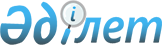 "2013-2015 жылдарға арналған Ақжар аудандық бюджет туралы" Солтүстік Қазақстан облысының Ақжар аудандық мәслихатының 2012 жылғы 20 желтоқсандағы N 8-1 шешіміне өзгертулер енгізу туралыСолтүстік Қазақстан облысы Ақжар аудандық мәслихатының 2013 жылғы 21 қарашадағы N 16-1 шешімі. Солтүстік Қазақстан облысының Әділет департаментінде 2013 жылғы 9 желтоқсанда N 2420 болып тіркелді

      Қазақстан Республикасының 2008 жылғы 4 желтоқсандағы Бюджет кодексінің 109-бабы 1-тармағына, «Қазақстан Республикасындағы жергілікті мемлекеттік басқару және өзін-өзі басқару туралы» Қазақстан Республикасының 2001 жылғы 23 қаңтардағы Заңының 6-бабы 1-тармағының 1) тармақшасына сәйкес, Солтүстік Қазақстан облысының Ақжар аудандық мәслихаты ШЕШТІ:



      1. «2013-2015 жылдарға арналған Ақжар аудандық бюджет туралы» Солтүстік Қазақстан облысының Ақжар аудандық мәслихатының 2012 жылғы 20 желтоқсандағы № 8-1 (нормативтік құқықтық актілерді мемлекеттік тіркеу тізілімінде № 2056 2013 жылғы 11 қаңтарда тіркелген және  2013 жылғы 18 қаңтарда «Дала-дидары» газетінде және 2013 жылғы 18 қаңтарда «Ақжар-хабар» газетінде жарияланған) шешіміне келесі өзгертулер енгізілсін:



      1-тармақ келесі редакцияда мазмұндалсын:

      «1. Сәйкесінше 1, 2 және 3 қосымшаларына сәйкес 2013-2015  жылдарға арналған Ақжар аудандық бюджет бекітілсін, соның ішінде 2013 жылға мына көлемде:

      1) кірістер – 1 819 149 мың теңге, оның ішінде мыналар бойынша:

      салықтық түсімдер – 251 040,3 мың теңге;

      салықтық емес түсімдер – 6 741,7 мың теңге;

      негізгі капиталды сатудан түскен түсімдер – 3 728 мың теңге;

      трансферттердің түсуі – 1 557 639 мың теңге;

      2) шығындар – 1 825 767,7 мың теңге;

      3) таза бюджеттік кредиттеу – 53 014,3 мың теңге, соның ішінде:

      бюджеттік кредиттер – 57 123 мың теңге;

      бюджеттік кредиттерді жабу – 4 108,7 мың теңге;

      4) қаржылық активтермен операциялар бойынша сальдо - 0 мың теңге, сонымен қатар:

      қаржылық активтер сатып алу - 0 мың теңге;

      мемлекетке қаржылық активтерді сатудан түскен түсім - 0 мың теңге;

      5) бюджет тапшылығы – -59 633 мың теңге;

      6) бюджет тапшылығын қаржыландыру – 59 633 мың теңге, оның ішінде мыналар бойынша:

      қарыздар түсімі – 57 123 мың теңге;

      қарыздарды өтеу – 4 108,7 мың теңге;

      бюджет қаражаттарының пайдаланылатын қалдықтары – 6 618,7 мың теңге.»;



      13-тармақ келесі редакцияда мазмұндалсын:

      «2013 жылға ауданның жергілікті атқарушы органдарының резерві 455,1 мың теңге сомада бекітілсін».



      Көрсетілген шешімінің 1, 4, 8 және 9-қосымшалары осы шешімінің 1, 2, 3 және 4-қосымшаларына сәйкес жаңа редакцияда мазмұндалсын.



      2. Осы шешім 2013 жылғы 1 қаңтардан бастап қолданысқа енгізіледі.      Солтүстік Қазақстан облысының

      Ақжар аудандық мәслихат

      сессиясының төрағасы                       А. Прокофьев       Солтүстік Қазақстан облысының

      Ақжар аудандық мәслихаттың

      хатшысы                                    М. Жұмабаев       «КЕЛІСІЛГЕН»      «Ақжар аудандық экономика және бюджеттік

      жоспарлау бөлімі» мемлекеттік мекемесінің

      бастығы                                    Р. Жүнісова

      2013 жылғы 21 қараша

2013 жылғы 21 қарашадағы № 16-1

Солтүстік Қазақстан облысының

Ақжар аудандық мәслихаттың шешіміне

1 қосымша2012 жылғы 20 желтоқсандағы № 8-1

Солтүстік Қазақстан облысының

Ақжар аудандық мәслихаттың шешіміне

1 қосымша Ақжар ауданының 2013 жылға арналған бюджеті

2013 жылғы 21 қарашадағы № 16-1

Солтүстік Қазақстан облысының

Ақжар аудандық мәслихаттың шешіміне

2 қосымша2012 жылғы  20 желтоқсандағы № 8-1

Солтүстік Қазақстан облысының

Ақжар аудандық мәслихаттың шешіміне

4 қосымша Әр ауылдық  округтердің 2013 жылға арналған бюджеттік бағдарламаларының

ТІЗБЕСІ

2013 жылғы 21 қарашадағы № 16-1

Солтүстік Қазақстан облысының

Ақжар аудандық мәслихаттың шешіміне

3 қосымша2012 жылғы  20 желтоқсандағы № 8-1

Солтүстік Қазақстан облысының

Ақжар аудандық мәслихаттың шешіміне

8 қосымша 451.007.000 "Жергілікті өкілетті органдардың шешімі бойынша жеке санаттағы мұқтаж азаматтарға әлеуметтік көмек көрсету" бюджеттік бағдарламасы бойынша бөлек санаттағы мұқтаж азаматтарға әлеуметтік төлемдер

2013 жылғы 21 қарашадағы № 16-1

Солтүстік Қазақстан облысының

Ақжар аудандық мәслихаттың шешіміне

4 қосымша2012 жылғы  20 желтоқсандағы № 8-1

Солтүстік Қазақстан облысының

Ақжар аудандық мәслихаттың шешіміне

9 қосымша 2013 жылғы жергілікті бюджеттің процесіндегі секвестрлеуге

жатпайтын жергілікті бюджет бағдарламаларының тізбесі
					© 2012. Қазақстан Республикасы Әділет министрлігінің «Қазақстан Республикасының Заңнама және құқықтық ақпарат институты» ШЖҚ РМК
				СанатыСанатыСанатыАтауыСомасы мың теңгеСыныбыСыныбыАтауыСомасы мың теңгеIшкi сыныбыАтауыСомасы мың теңге12345ТАБЫС1819149,01Салықтық түсімдер251040,33Әлеуметтік салық110276,31Әлеуметтік салық110276,34Меншікке салынатын салық1255151Мүлікке салынатын салық950133Жер салығы16554Көлiк құралдарына салынатын салық158475Бірыңғай жер салығы130005Тауарларға, жұмыстарға және қызметтерге салынатын iшкi салықтар132042Акциздер11903Табиғи және басқа ресурстарды пайдаланғаны үшiн түсетiн түсiмдер90064Кәсiпкерлiк және кәсiби қызметтi жүргiзгенi үшiн алынатын алымдар26385Ойын бизнесіне салық3707Басқа да салықтар1401Басқа да салықтар1408Заңдық мәнді іс-әрекеттерді жасағаны және (немесе) оған уәкілеттігі бар мемлекеттік органдар немесе лауазымды адамдар құжаттар бергені үшін алынатын міндетті төлемдер19051Мемлекеттік баж19052Салықтық емес түсiмдер6741,71Мемлекет меншігінен түсетін түсімдер5426,75Мемлекет меншігіндегі мүлікті жалға беруден түсетін кірістер10517Мемлекеттік бюджеттен берілген кредиттер бойынша сыйақылар11,79Мемлекет меншігінен түсетін басқа да кірістер43642Мемлекеттік бюджеттен қаржыландырылатын  мемлекеттік мекемелердің тауарларды (жұмыстарды, қызметтерді) өткізуінен түсетін түсімдер101Мемлекеттік бюджеттен қаржыландырылатын  мемлекеттік мекемелердің тауарларды (жұмыстарды, қызметтерді) өткізуінен түсетін түсімдер106Басқа да салықтық емес түсiмдер13051Басқа да салықтық емес түсiмдер13053Негізгі капиталды сатудан түсетін түсімдер37283Жердi және материалдық емес активтердi сату37281Жерді сату37284Трансферттердің түсімдері15576392Мемлекеттiк басқарудың жоғары тұрған органдарынан түсетiн трансферттер15576392Облыстық бюджеттен түсетiн трансферттер1557639Функционалдық топФункционалдық топФункционалдық топФункционалдық топАтауыСомасы мың теңгеКіші функцияКіші функцияКіші функцияАтауыСомасы мың теңгеБюджеттік бағ-

дарламалардың әкімшісіБюджеттік бағ-

дарламалардың әкімшісіАтауыСомасы мың теңгеБағ-

дарламаАтауыСомасы мың теңге123456Шығындар1825767,701Жалпы сипаттағы мемлекеттiк қызметтер211205,31Мемлекеттiк басқарудың жалпы функцияларын орындайтын өкiлдi, атқарушы және басқа органдар189590,6112Аудан (облыстық маңызы бар қала) мәслихатының аппараты12396001Аудан (облыстық маңызы бар қала) мәслихатының қызметін қамтамасыз ету жөніндегі қызметтер12396122Аудан (облыстық маңызы бар қала) әкімінің аппараты68811,3001Аудан (облыстық маңызы бар қала) әкімінің қызметін қамтамасыз ету жөніндегі қызметтер54342,2003Мемлекеттік органның күрделі шығыстары14469,1123Қаладағы аудан, аудандық маңызы бар қала, кент, ауыл , ауылдық округ әкімінің аппараты108383,3001Қаладағы аудан, аудандық маңызы бар қаланың, кент, ауыл, ауылдық округ әкімінің қызметін қамтамасыз ету жөніндегі қызметтер105082,9022Мемлекеттік органның күрделі шығыстары1970,4032Ведомстволық бағыныстағы мемлекеттік мекемелерінің және ұйымдарының күрделі шығыстары13302Қаржылық қызмет874,7459Ауданның (облыстық маңызы бар қаланың)экономика және қаржы бөлімі874,7003Салық салу мақсатында мүлікті бағалауды жүргізу125,7010Жекешелендіру, коммуналдық меншікті басқару,  жекешелендіруден кейінгі қызмет және осыған байланысты дауларды реттеу293,2011Коммуналдық меншікке түскен мүлікті есепке алу, сақтау, бағалау және сату455,89Жалпы сипаттағы өзге де мемлекеттiк қызметтер20740459Ауданның (облыстық маңызы бар қаланың) экономика және қаржы бөлімі20740001Ауданның (облыстық маңызы бар қаланың) экономикалық саясатын қалыптастыру мен дамыту, мемлекеттік жоспарлау,  бюджеттік атқару және коммуналдық меншігін басқару  саласындағы мемлекеттік саясатты іске асыру жөніндегі қызметтер19974015Мемлекеттік органның күрделі шығыстары76602Қорғаныс3350,71Әскери мұқтаждар3129122Аудан (облыстық маңызы бар қала) әкімінің аппараты3129005Жалпыға бірдей әскери міндетті атқару шеңберіндегі іс-шаралар31292Төтенше жағдайлар жөнiндегi жұмыстарды ұйымдастыру221,7122Аудан (облыстық маңызы бар қала) әкімінің аппараты221,7007Аудандық (қалалық) ауқымдағы дала өрттерінің, сондай-ақ мемлекеттік өртке қарсы қызмет органдары құрылмаған елдi мекендерде өрттердің алдын алу және оларды сөндіру жөніндегі іс-шаралар221,704Бiлiм беру12898351Мектепке дейiнгi тәрбие және оқыту93472464Ауданның (облыстық маңызы бар қаланың) білім бөлімі93472009Мектепке дейінгі тәрбие ұйымдарының қызметін қамтамасыз ету68837040Мектепке дейінгі білім беру ұйымдарында мемлекеттік білім беру тапсырысын іске асыруға246352Бастауыш, негізгі орта және жалпы орта білім беру1138837,8464Ауданның (облыстық маңызы бар қаланың) білім бөлімі1138837,8003Жалпы білім беру1113650,8006Балаларға қосымша білім беру251879Бiлiм беру саласындағы өзге де қызметтер57525,2464Ауданның (облыстық маңызы бар қаланың) білім бөлімі57525,2001Жергілікті деңгейде білім беру саласындағы мемлекеттік саясатты іске асыру жөніндегі қызметтер5894005Ауданның (облыстық маңызы бар қаланың) мемлекеттік білім беру мекемелер үшін оқулықтар мен оқу-әдiстемелiк кешендерді сатып алу және жеткізу8995012Мемлекеттік органның күрделі шығыстары58015Жетім баланы (жетім балаларды) және ата-аналарының қамқорынсыз қалған баланы (балаларды) күтіп-ұстауға асыраушыларына  ай сайынғы ақшалай қаражат төлемдері6049067Ведомстволық бағыныстағы мемлекеттік мекемелерінің және ұйымдарының күрделі шығыстары36529,206Әлеуметтiк көмек және әлеуметтiк қамсыздандыру58523,32Әлеуметтiк көмек40072,3451Ауданның (облыстық маңызы бар қаланың) жұмыспен қамту және әлеуметтік бағдарламалар бөлімі40072,3002Еңбекпен қамту бағдарламасы17857004Ауылдық жерлерде тұратын денсаулық сақтау, білім беру, әлеуметтік қамтамасыз ету, мәдениет, спорт және ветеринар мамандарына отын сатып алуға Қазақстан Республикасының заңнамасына сәйкес әлеуметтік көмек көрсету1468005Мемлекеттік атаулы әлеуметтік көмек 2903007Жергілікті өкілетті органдардың шешімі бойынша мұқтаж азаматтардың жекелеген топтарына әлеуметтік көмек5931,3010Үйден тәрбиеленіп оқытылатын мүгедек балаларды материалдық қамтамасыз ету815014Мұқтаж азаматтарға үйде әлеуметтiк көмек көрсету328901618 жасқа дейінгі балаларға мемлекеттік жәрдемақылар6189017Мүгедектерді оңалту жеке бағдарламасына сәйкес, мұқтаж мүгедектерді міндетті гигиеналық құралдармен және ымдау тілі мамандарының қызмет көрсетуін, жеке көмекшілермен қамтамасыз ету16209Әлеуметтiк көмек және әлеуметтiк қамтамасыз ету салаларындағы өзге де қызметтер18451451Ауданның (облыстық маңызы бар қаланың) жұмыспен қамту және әлеуметтік бағдарламалар бөлімі18451001Жергілікті деңгейде халық үшін әлеуметтік бағдарламаларды жұмыспен қамтуды қамтамасыз етуді іске асыру саласындағы мемлекеттік саясатты іске асыру жөніндегі қызметтер 17775011Жәрдемақыларды және басқа да әлеуметтік төлемдерді есептеу, төлеу мен жеткізу бойынша қызметтерге ақы төлеу237021Мемлекеттік органның күрделі шығыстары43907Тұрғын үй-коммуналдық шаруашылық30174,51Тұрғын үй шаруашылығы5480,2464Ауданның (облыстық маңызы бар қаланың) білім бөлімі4979026Жұмыспен қамту-2020 жол картасы бойынша қалаларды және ауылдық елді мекендерді дамыту шеңберінде объектілерді жөндеу4979467Ауданның (облыстық маңызы бар қаланың) құрылыс бөлімі501,2072Жұмыспен қамту 2020 жол картасы шеңберінде тұрғын жай салу және (немесе) сатып алу және501,22Коммуналдық шаруашылық5920,9123Қаладағы аудан, аудандық маңызы бар қала, кент, ауыл, ауылдық  округ әкімінің аппараты5920,9014Елді мекендерді сумен жабдықтауды ұйымдастыру5920,93Елді-мекендерді көркейту18773,4123Қаладағы аудан, аудандық маңызы бар қала, кент, ауыл, ауылдық округ әкімінің аппараты17973,4008Елді мекендерде көшелерді жарықтандыру6383009Елді мекендердің санитариясын қамтамасыз ету2625010Жерлеу орындарын күтіп-ұстау және туысы жоқ адамдарды жерлеу0011Елді мекендерді абаттандыру мен көгалдандыру8965,4467Ауданның (облыстық маңызы бар қаланың) құрылыс бөлімі800007Қаланы және елді мекендерді көркейтуді дамыту80008Мәдениет, спорт, туризм және ақпараттық кеңістiк90281,41Мәдениет саласындағы қызмет35121123Қаладағы аудан, аудандық маңызы бар қала, кент, ауыл, ауылдық  округ әкімінің аппараты18848006Жергілікті деңгейде мәдени-демалыс жұмыстарын қолдау18848455Ауданның (облыстық маңызы бар қаланың) мәдениет және тілдерді дамыту бөлімі16273003Мәдени-демалыс жұмысын қолдау162732Спорт4005465Ауданның (облыстық маңызы бар қаланың) Дене шынықтыру және спорт бөлімі4005006Аудандық (облыстық маңызы бар қалалық)  деңгейде спорттық жарыстар өткiзу40053Ақпараттық кеңiстiк31383,4455Ауданның (облыстық маңызы бар қаланың) мәдениет және тілдерді дамыту бөлімі24461,4006Аудандық (қалалық) кiтапханалардың жұмыс iстеуi23821007Мемлекеттік тілді және Қазақстан халықтарының  басқа да тілдерін дамыту640,4456Ауданның (облыстық маңызы бар қаланың) ішкі саясат бөлімі6922002Газеттер мен журналдар арқылы мемлекеттік ақпараттық саясат жүргізу жөніндегі қызметтер69229Мәдениет, спорт, туризм және ақпараттық кеңiстiктi ұйымдастыру жөнiндегi өзге де қызметтер19772455Ауданның (облыстық маңызы бар қаланың) мәдениет және тілдерді дамыту бөлімі6980001Жергілікті деңгейде тілдерді және мәдениетті дамыту саласындағы мемлекеттік саясатты іске асыру жөніндегі қызметтер6574010Мемлекеттік органның күрделі шығыстары307032Ведомстволық бағыныстағы мемлекеттік мекемелерінің және ұйымдарының күрделі шығыстары99456Ауданның (облыстық маңызы бар қаланың) ішкі саясат бөлімі7541001Жергілікті деңгейде ақпарат, мемлекеттілікті нығайту және азаматтардың әлеуметтік сенімділігін қалыптастыру саласында мемлекеттік саясатты іске асыру жөніндегі қызметтер6705003Жастар саясаты саласында іс-шараларды іске асыру658006Мемлекеттік органның күрделі шығыстары178465Ауданның (облыстық маңызы бар қаланың) Дене шынықтыру және спорт бөлімі5251001Жергілікті деңгейде дене шынықтыру және спорт саласындағы мемлекеттік саясатты іске асыру жөніндегі қызметтер5193004Мемлекеттік органның күрделі шығыстары5810Ауыл, су, орман, балық шаруашылығы, ерекше қорғалатын табиғи аумақтар, қоршаған ортаны және жануарлар дүниесін қорғау, жер қатынастары886701Ауыл шаруашылығы31162474Ауданның (облыстық маңызы бар қаланың) ауыл шаруашылығы және ветеринария бөлімі31162001Жергілікті деңгейде ауыл шаруашылығы және ветеринария саласындағы мемлекеттік саясатты іске асыру жөніндегі қызметтер22635003Мемлекеттік органның күрделі шығыстары835007Қаңғыбас иттер мен мысықтарды аулауды және жоюды ұйымдастыру735099Мамандардың әлеуметтік көмек көрсетуі жөніндегі шараларды іске асыру69576Жер қатынастары13637463Ауданның (облыстық маңызы бар қаланың) жер қатынастары бөлімі13637001Аудан (облыстық маңызы бар қала) аумағында жер қатынастарын реттеу саласындағы мемлекеттік саясатты іске асыру жөніндегі қызметтер6811003Елдi мекендердi жер-шаруашылық орналастыру3138006Аудандық маңызы бар қалалардың, кенттердiң, ауылдардың, ауылдық округтердiң шекарасын белгiлеу кезiнде жүргiзiлетiн жерге орналастыру3231007Мемлекеттік органның күрделі шығыстары4579Ауыл, су, орман, балық шаруашылығы және қоршаған ортаны қорғау мен жер қатынастары саласындағы өзге де қызметтер43871474Ауданның (облыстық маңызы бар қаланың) ауыл шаруашылығы және ветеринария бөлімі43871013Эпизоотияға қарсы іс-шаралар жүргізу4387111Өнеркәсіп, сәулет, қала құрылысы және құрылыс қызметі61332Сәулет, қала құрылысы және құрылыс қызметі6133467Ауданның (облыстық маңызы бар қаланың) құрылыс бөлімі6133001Жергілікті деңгейде құрылыс саласындағы мемлекеттік саясатты іске асыру жөніндегі қызметтер5946017Мемлекеттік органның күрделі шығыстары18712Көлiк және коммуникация12387,31Автомобиль көлiгi11347,3123Қаладағы аудан, аудандық маңызы бар қала, кент, ауыл, ауылдық  округ әкімінің аппараты1798,3013Аудандық маңызы бар қалаларда, кенттерде, ауылдарда, ауылдық  округтерде автомобиль жолдарының жұмыс істеуін қамтамасыз ету1798,3458Ауданның (облыстық маңызы бар қаланың) тұрғын үй-коммуналдық шаруашылығы, жолаушылар көлігі және автомобиль жолдары бөлімі9549023Автомобиль жолдарының жұмыс істеуін қамтамасыз ету95499Көлiк және коммуникациялар саласындағы өзге де қызметтер1040458Ауданның (облыстық маңызы бар қаланың) тұрғын үй-коммуналдық шаруашылығы, жолаушылар көлігі және автомобиль жолдары бөлімі1040037Әлеуметтік маңызы бар қалалық (ауылдық), қала маңындағы және ауданішілік қатынастар бойынша жолаушылар тасымалдарын субсидиялау 104013Басқалар27764,13Кәсiпкерлiк қызметтi қолдау және бәсекелестікті қорғау6500469Ауданның (облыстық маңызы бар қаланың) кәсіпкерлік бөлімі6500001Жергілікті деңгейде кәсіпкерлік пен өнеркәсіпті дамыту саласындағы мемлекеттік саясатты іске асыру жөніндегі қызметтер6282004Мемлекеттік органның күрделі шығыстары2189Басқалар21264,1123Қаладағы аудан, аудандық маңызы бар қала, кент, ауыл, ауылдық  округ әкімінің аппараты14357040«Өңірлерді дамыту» Бағдарламасы шеңберінде өңірлерді экономикалық дамытуға жәрдемдесу бойынша шараларды іске іске асыру14357452Ауданның (облыстық маңызы бар қаланың) қаржы бөлімі455,1012Ауданның (облыстық маңызы бар қаланың) жергілікті атқарушы органының резерві 455,1014Заңды тұлғалардың жарғылық капиталын қалыптастыру немесе ұлғайту458Ауданның (облыстық маңызы бар қаланың) тұрғын үй-коммуналдық шаруашылығы, жолаушылар көлігі және автомобиль жолдары бөлімі6452001Жергілікті деңгейде тұрғын үй-коммуналдық шаруашылығы, жолаушылар көлігі және автомобиль жолдары саласындағы мемлекеттік саясатты іске асыру жөніндегі қызметтер6345013Мемлекеттік органның күрделі шығыстары10714Борышқа  қызмет көрсету11,71Борышқа қызмет көрсету11,7452Ауданның (облыстық маңызы бар қаланың) қаржы бөлімі11,7013Жергілікті атқарушы органдардың облыстық бюджеттен қарыздар бойынша сыйақылар  мен өзге де төлемдерді төлеу бойынша борышына қызмет көрсету11,715Трансферттер7431,41Трансферттер7431,4452Ауданның (облыстық маңызы бар қаланың) қаржы бөлімі7431,4006Нысаналы пайдаланылмаған (толық пайдаланылмаған) трансферттерді қайтару5300,4024Мемлекеттік органдардың функцияларын мемлекеттік басқарудың төмен тұрған  деңгейлерінен жоғарғы деңгейлерге беруге байланысты жоғары тұрған бюджеттерге берілетін ағымдағы нысаналы трансферттер2131III. Таза бюджеттік несиелер53014,3Бюджеттік несиелер5712310Ауыл, су, орман, балық шаруашылығы, ерекше қорғалатын табиғи аумақтар, қоршаған ортаны және жануарлар дүниесін қорғау, жер қатынастары571231Ауыл шаруашылығы57123474Ауданның (облыстық маңызы бар қаланың) ауыл шаруашылығы және ветеринария бөлімі57123009Мамандарды әлеуметтік қолдау шараларын іске асыруға берілетін бюджеттік кредиттер57123СанатыСанатыСанатыСанатыАтауыСыныбыСыныбыСыныбыАтауыIшкi сыныбыIшкi сыныбыАтауыАтауы5Бюджеттік кредиттерді өтеу4108,701Бюджеттік кредиттерді өтеу4108,71Мемлекеттік бюджеттен берілген бюджеттік кредиттерді өтеу4108,7IV. Қаржылық активтермен операциялар бойынша сальдоV. Тапшылық (молшылық) қаржысы-59633VI. Тапшылықты қаржыландыру59633СанатыСанатыСанатыСанатыАтауыСыныбыСыныбыСыныбыАтауыIшкi сыныбыIшкi сыныбыАтауыАтауы7Қарыздар түсімі5712301Мемлекеттік ішкі қарыздар 571232Қарыз алу келісім-шарттары57123Функционалдық топФункционалдық топФункционалдық топФункционалдық топАтауыКіші функцияКіші функцияКіші функцияАтауыБюджеттік бағдарламалардың әкімшісіБюджеттік бағдарламалардың әкімшісіАтауыБағдарламаАтауыАтауы16Қарыздарды өтеу4108,701Қарыздарды өтеу4108,7452Ауданның (облыстық маңызы бар қаланың) қаржы бөлімі4108,7008Жергілікті атқарушы органның  жоғары тұрған бюджет алдындағы борышын өтеу4108,7СанатыСанатыСанатыСанатыАтауыСыныбыСыныбыСыныбыАтауыIшкi сыныбыIшкi сыныбыАтауы8Бюджет қаражаттарының пайдаланылатын қалдықтары6618,701Бюджет қаражаты қалдықтары6618,71Бюджет қаражатының бос қалдықтары6618,7Функционалдық топФункционалдық топФункционалдық топФункционалдық топФункционалдық топСомасы мың теңгеКіші функцияКіші функцияКіші функцияКіші функцияСомасы мың теңгеБюджеттік бағдарламалардың әкімшісіБюджеттік бағдарламалардың әкімшісіБюджеттік бағдарламалардың әкімшісіСомасы мың теңгеБағдарламаБағдарламаСомасы мың теңгеАТАУЫ1234561Жалпы сипаттағы мемлекеттiк қызметтер108383,31Мемлекеттiк басқарудың жалпы функцияларын орындайтын өкiлдi, атқарушы және басқа органдар108383,3123Қаладағы аудан, аудандық маңызы бар қала, кент, ауыл, ауылдық  округ әкімінің аппараты108383,3001Қаладағы аудан, аудандық маңызы бар қаланың, кент, ауыл, ауылдық  округ әкімінің қызметін қамтамасыз ету жөніндегі қызметтер105082,9Талшық12532Ленинград14444,9Айсары7069Алқатерек7785Қулыкөл7333Кенашы8526Кішіқарой8103Май7372Ақжарқын9241Новосел8254Восход7075Ұялы7348022Мемлекеттік органның күрделі шығыстары1970,4соның ішінде ауылдық округтер шеңберіндеТалшық447,4Ленинград138Айсары144Алқатерек138Қулыкөл138Кенашы138Кішіқарой137Май138Ақжарқын138Новосел138Восход138Ұялы138032Ведомстволық бағыныстағы мемлекеттік мекемелерінің және ұйымдарының күрделі шығыстары1330соның ішінде ауылдық округтер шеңберіндеКенашы500Талшық8307Тұрғын үй-коммуналдық шаруашылық238942Тұрғын үй шаруашылығы5920,9123Қаладағы аудан, аудандық маңызы бар қала, кент, ауыл, ауылдық округ әкімінің аппараты5920,9014Елді мекендерді сумен жабдықтауды ұйымдастыру5920,9Ленинград606,9Кішіқарой1560Кенашы130Талшық500Май500Новосел1124Восход500Ұялы10003Елді мекендерді көркейту17973,4008Елді мекендерде көшелерді жарықтандыру6383Талшық2249Ленинград1200Айсары181Алқатерек240Қулыкөл270Кенашы341Кішіқарой317Май284Ақжарқын250Новосел352Восход410Ұялы289009Елді мекендердің санитариясын қамтамасыз ету2625Талшық883Ленинград560Айсары169Алқатерек169Қулыкөл112Кенашы112Кішіқарой112Май60Ақжарқын112Новосел112Восход112Ұялы112010Жерлеу орындарын күтіп-ұстау және туысы жоқ адамдарды жерлеу0соның ішінде ауылдық округтер шеңберіндеТалшық0Ленинград0011Елді мекендерді абаттандыру мен көгалдандыру8965,4соның ішінде ауылдық округтер шеңберіндеТалшық5260Ленинград2005,4Алқатерек200Кенашы300Ақжарқын700Новосел5008Мәдениет, спорт, туризм және ақпараттық кеңістiк18 8481Мәдениет саласындағы қызмет18 848123Қаладағы аудан, аудандық маңызы бар қала, кент, ауыл, ауылдық  округ әкімінің аппараты18 848006Жергілікті деңгейде мәдени-демалыс жұмыстарын қолдау18 848соның ішінде ауылдық округтер шеңберіндеТалшық685Ленинград4 869Алқатерек2 015Кенашы2 608Май3416Ақжарқын3795Новосел146012Көлiк және коммуникация1798,31Автомобиль көлiгi1798,3123Қаладағы аудан, аудандық маңызы бар қала, кент, ауыл, ауылдық округ әкімінің аппараты1798,3013Аудандық маңызы бар қалаларда, кенттерде, ауылдарда, ауылдық округтерде автомобиль жолдарының жұмыс істеуін қамтамасыз ету1798,3Ленинград198,3Кішіқарой160013Өзгелер143579Өзгелер14357123Қаладағы аудан, аудандық маңызы бар қала, кент, ауыл, ауылдық округ әкімінің аппараты14357040«Өңірлерді дамыту» Бағдарламасы шеңберінде өңірлерді экономикалық дамытуға жәрдемдесу бойынша шараларды  іске асыру14357соның ішінде ауылдық округтер шеңберіндеТалшық5207Ленинград3550Айсары300Алқатерек500Қулыкөл650Кенашы850Кішіқарой900Май400Новосел700Восход800Ұялы500Функционалдық топФункционалдық топФункционалдық топФункционалдық топАтауыСомасы мың теңгеКіші функцияКіші функцияКіші функцияАтауыСомасы мың теңгеБюджеттік бағдарламалардың әкімшісіБюджеттік бағдарламалардың әкімшісіАтауыСомасы мың теңгеБағдарламаАтауыСомасы мың теңге123456Барлығы6Әлеуметтiк көмек және әлеуметтiк қамсыздандыру5931,3451Ауданның (облыстық маңызы бар қаланың) жұмыспен қамту және әлеуметтік бағдарламалар бөлімі5931,3007Жергілікті өкілетті органдардың шешімі бойынша мұқтаж азаматтардың жекелеген топтарына әлеуметтік көмек5931,3соның ішіндеҰлы Отан соғыс қатысушылар мен мүгедектеріне монша және шаштараз қызметтеріне әлеуметтік төлемдер64Бөлек санаттағы азаматтарға санаторлық-курорттық сауықтыруына2607Ұлы Отан соғыс қатысушылар мен мүгедектеріне коммуналдық жәрдем ақы416Ұлы Отан соғыс қатысушылар және мүгедектеріне теңестірілген тұлғаларына протездеу жеңілдігіне0Туберкулездің ашық түріне шалдыққандардың қосымша тамақтануына жәрдемақы0Соттың шешімі бойынша төлемдер1558,3Мұқтаж азаматтарға материалдық көмек100Жетім және аз қамтылған отбасылардан шыққан студент балаларға арналған әлеуметтік көмекке186Мүгедек балаларға материалдық көмек1000Функционалдық топФункционалдық топФункционалдық топФункционалдық топФункционалдық топСомасы мың теңгеКіші функцияКіші функцияКіші функцияКіші функцияСомасы мың теңгеБюджеттік бағдарламалардың әкімшісіБюджеттік бағдарламалардың әкімшісіБюджеттік бағдарламалардың әкімшісіСомасы мың теңгеБағдарламаАтауыСомасы мың теңге123456Барлығы1113650,84Бiлiм беру1113650,82Бастауыш, негізгі орта және жалпы орта білім беру1113650,8464Ауданның (облыстық маңызы бар қаланың) білім, дене шынықтыру және спорт бөлімі1113650,8003Жалпы білім беру1113650,8